Publicado en  el 30/10/2014 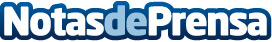 CEMEX y Holcim llegan a un acuerdo sobre series de transacciones en EuropaCEMEX, S.A.B. de C.V. (“CEMEX”) (BMV: CEMEXCPO) anunció hoy que ha firmado contratos vinculantes con Holcim con respecto a las series de transacciones anunciadas originalmente el 28 de agosto de 2013.Datos de contacto:CEMEXNota de prensa publicada en: https://www.notasdeprensa.es/cemex-y-holcim-llegan-a-un-acuerdo-sobre_1 Categorias: Construcción y Materiales http://www.notasdeprensa.es